Plastics KS2: 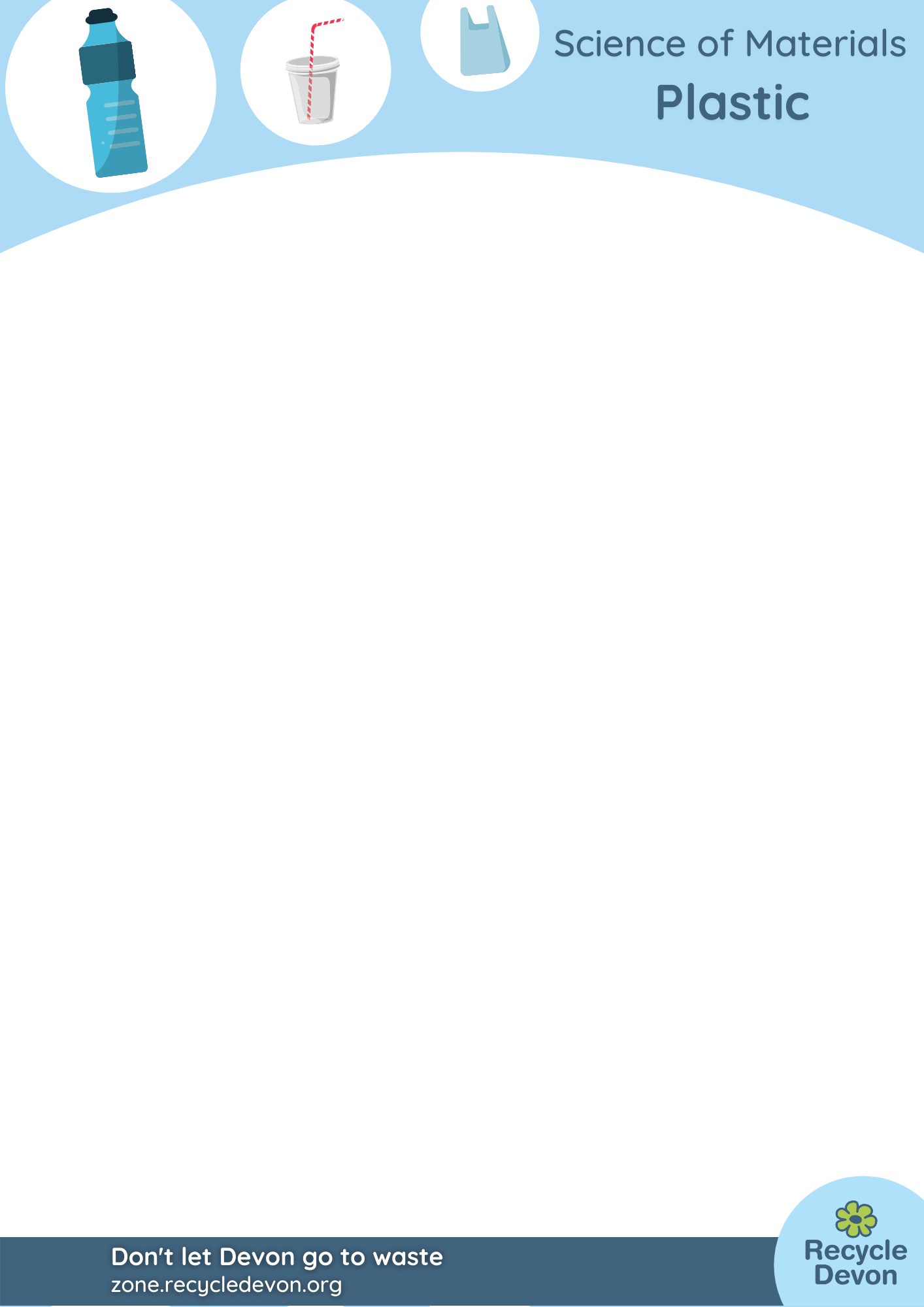 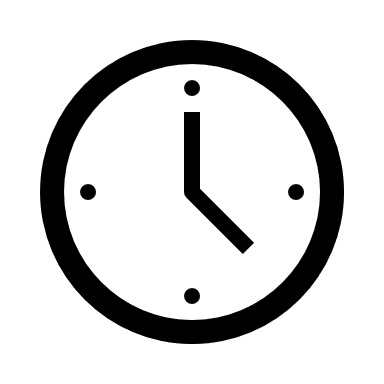 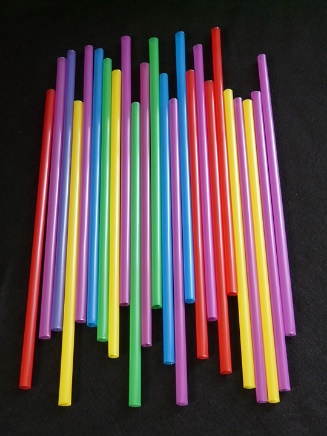 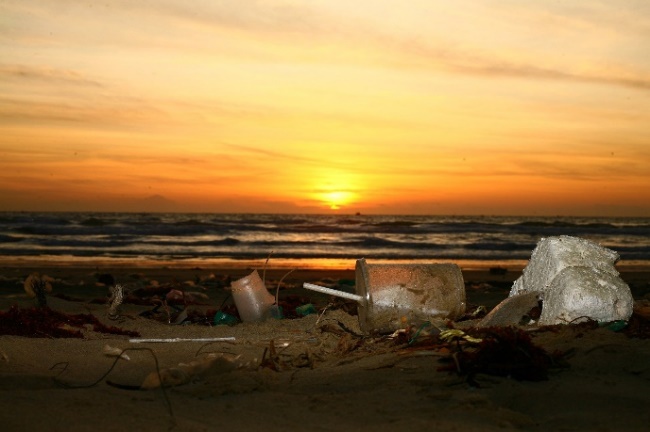 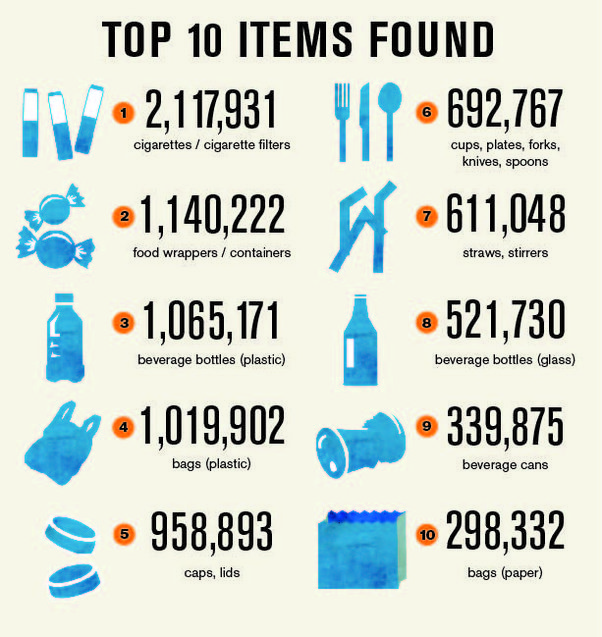 